CURRICULUM VITAE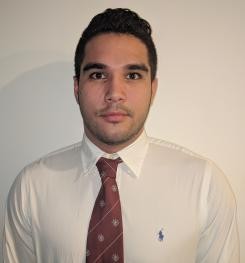 Mr. Carlos B. Construction Management (Building) M / WhatsApp:+971504753686 / +919979971283Email : carlos.375978@2freemail.com Profession	:	Contract Administrator / Junior Project ManagerNationality	:	AustralianDate of Birth	:	03.04.1991Qualification	:	Bachelor of Construction Management major Building University of New South Wales, Sydney Australia 2014Computer Proficiency	:		MS Office Suite, Microsoft Project, Aconex, JobPac, Timberline Marital Status	:	SingleLanguages Known	:	English (native), Spanish (intermediate)Key Skills	:	Excellent communcation (verbal/written) and interpersonal skills – work work well with others and able to build and maintain strong relationships with management, directors, subcontractors, clients and suppliers. Construction, procurement, management and negotiation skills.Key Experience	:	Over 5.5 years in management and execution in construction andfinishes of residential projects, high rise Buildings & luxury apartments (Australia, 5.5 years)Driving Licence	:	Australian & International Driving Licence, UAE driving licence to beobtained immediately upon arrival (arriving 30th January 2018)JOB PROFILEEmployer	:	Urban Apartments Pty Ltd (Working )Client	:	Urban Apartments (joint builder/developer)Project	:	Sheffield Quarter – 4x Complexes of 430 total ApartmentsDesignation	:	Junior Project Manager (August 2017-Till date)Responsibilities	:	Procurement  management,  assessment  &  negotiating.  Coordinatingdesign (architectural, structural & MEP) with clients, local authorities, consultants  and  contractors.  Managing  consultants  and  subcontractors for timely completion of works. Controlling quality, progress, cost and safety. Snagging and handing over of project for occupation. Administration and claims & variation assessment. Purchase / Work Orders & ensuring payments are made as per Contract requirements.Reporting to all stakeholders.Training subordinatesClient	:	Urban Apartments Pty LtdProject	:	GM Tower – high rise tower with 10 levels commercial space and 130 apartments and luxury penthousesDesignation	:	Senior Contract Administrator (February 2016 to July 2017 ) Responsibilities	:	Heavy procurement (preparing scopes and tender packages, quotes,comparisons, vetting contractors/suppliers and awarding contracts).Managing subcontractors, payment/variation claims, quality of work and ensuring works are complete as per drawings and specifications. Help management construction process. Liaise with local authorities, organise permits, applications. Adminstration and documentation of project. Training subordinates.Employer	:	Parkview Group Australia Pty LtdClient	:	ECOVE Group Pty LtdProject	:	Australia Towers, Sydney Olympic Park NSW – 608 apartments in 2x high high rise towers of 25 & 30 levels high; retail/commercial podiumDesignation	:	Contract Administrator (April 2013 to March 2016)Responsibilities		Heavy procurement (preparing scopes and tender packages, quotes, comparisons, vetting contractors/suppliers and awarding contracts). Managing subcontractors, payment/variation claims, quality of work and ensuring works are complete as per drawings and specifications. Help management construction process. Liaise with local authorities, organise permits, applications. Adminstration and documentation ofproject.Client	:	Australand  Property  &  LasalleProject	:	Parklife – Clemton Park Village, Clemton Park NSW – 290 apartments In 4x buildings between 6-7 storeys, new roads and infrastructure.Designation	:	Junior Contract AdministratorResponsibilities	:	Procurement   (preparing   scopes	and	tender	packages,	quotes,comparisons, vetting contractors/suppliers and awarding contracts). Assist in the managing of subcontractors, payment/variation claims, quality of work and ensuring works are complete as per drawings and specifications. Help management construction process. Liaise with local authorities, organise permits, applications. Heavy adminstration and documentation of project. Document control.